事務連絡　令和４年（2022年）９月３０日　各高齢者施設の長　様山口県健康福祉部長寿社会課長　高齢者施設等における新型コロナウイルス感染症に係る集中的検査の実施について（御案内）　平素より新型コロナウイルス感染症対策に格別の御理解と御協力をいただき厚くお礼申し上げます。　さて、高齢者施設等においては、従事者等の感染を早期に発見し、施設内感染を未然に防止することが重要であることから、先般、令和４年７月２５日付け事務連絡「高齢者施設等における新型コロナウイルス感染症に係る集中的検査の実施について（御案内）」により、入所系の高齢者施設等に勤務する従事者等を対象として、抗原検査キットによる頻回検査を実施していただいたところです。　現在、新規感染者数は減少傾向にあるものの、依然として、高い感染レベルにあり、高齢者施設等におけるクラスターも多く発生している状況です。さらに、今後の感染拡大が懸念される季節性インフルエンザ流行期や年末年始を迎えることから、改めて、通所系や訪問系の事業所も含め、高齢者施設等の従事者等を対象とした集中的検査を実施することとします。つきましては、当該検査の積極的な実施を御検討いただき、別添の「高齢者施設等における集中的検査連絡票」（以下、「連絡票」という。）を令和４年１０月７日（金）までに御提出いただきますようお願いいたします。記１　検査実施期間　　令和４年１０月２４日（月）から令和５年１月２０日（金）まで　　※検査を実施する日は、この期間中で各施設において設定してください。２　対象施設及び対象者（１）対象施設　　〇入所系　介護老人保健施設、介護医療院、介護療養型医療施設、認知症対応型共同生活介護、短期入所生活介護、小規模多機能型居宅介護・看護小規模多機能型居宅介護に係る施設、特別養護老人ホーム、養護老人ホーム、軽費老人ホーム、有料老人ホーム、サービス付き高齢者向け住宅　　〇通所・訪問系（医療みなしを除く）通所介護事業所（認知症対応型・地域密着型を含む。）、通所リハビリテーション事業所、訪問介護事業所、訪問入浴介護事業所、訪問看護事業所、訪問リハビリテーション事業所、定期巡回・随時対応型訪問介護看護事業所（２）対象者　　　施設等に勤務する従事者等　　　※事務職員、調理職員、運転職員等も対象になります。３　実施方法　　抗原検査キットによる頻回検査（１人につき、週２回実施し、１２週間継続実施する［合計２４回実施］）４　検査費用　　施設等における検査費用の負担はありません。５　申込方法、期限　　別添「連絡票」を令和４年10月７日（金）までに下記のメールアドレスあてにメールにて御提出ください。６　抗原検査キットの送付　　申込み後、随時、山口県新型コロナウイルス感染症対策室が委託している業者から、施設等あてに抗原検査キットを送付します。※複数に分けて送付することがございます。　　［例］連絡票の検査人数欄に20人と記載された場合、1人当たり24回分の480個を送付７　検査後の対応　　・陽性になった場合は、Web登録が必要です。Web登録ができない方は、医療機関を受診していただくことになりますので御留意ください。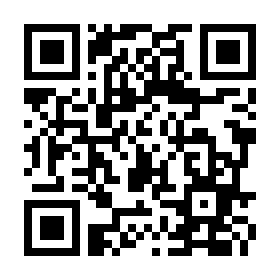 　　・陽性の場合は、次のURL（QRコード）から速やかに自宅療養者フォローアップセンターにアクセスし、案内に従って登録を行ってください。　　　（https://www.pref.yamaguchi.lg.jp/soshiki/47/171739.html）・陰性の場合でも、引き続き、感染防止対策の徹底をお願いします。８　実績報告　　・このたびの頻回検査については、県から国に実績を報告する必要がありますので、各施設において１週間ごとに「検査数」及び、「検査したうちの陽性件数」等を県Webページの入力フォームから入力してください。　　・入力方法等についての詳細は、別途お知らせします。　　　［例］10/24～10/30の間に実施した検査数、陽性件数を11/2までに県Webページの入力フォームから入力して報告する。以後、毎週報告です。　　※実績報告の入力が確認できない場合は問い合わせをさせていただく場合があります。９　留意事項　　・検査方法や検査結果の取扱いなど、検査を受けられる施設従事者等の方へ説明をお願いします。　　・送付する検査キットは備蓄用ではありませんので、必ず今回の頻回検査に使用していただき、毎週の実績報告（入力フォームへの入力）をお願いします。　　・検査する際は、別添の「医療従事者の不在時における新型コロナウイルス抗原定性検査のガイドライン」を参考にしてください。担当者:施　設　班　野村　TEL 083-933-2793介護保険班　原田　TEL 083-933-2774E-mail：kaigohoken@pref.yamaguchi.lg.jp　　　　